Об отмене ограничительных мероприятий (карантина) по бешенству В соответствии с Законом Российской Федерации «О ветеринарии», Ветеринарными правилами осуществления профилактических, диагностических, ограничительных и иных мероприятий, установления и отмены карантина и иных ограничений, направленных на предотвращение распространения и ликвидацию очагов бешенства, утвержденными приказом Министерства сельского хозяйства Российской Федерации от 25.11.2020 № 705, на основании представления начальника Главного управления ветеринарии Смоленской области от 04.06.2021 
№ 02-14/91325 п о с т а н о в л я ю:1. Отменить ограничительные мероприятия (карантин) по бешенству, установленные Указом Губернатора Смоленской области от 26.03.2021 № 31 «Об установлении ограничительных мероприятий (карантина) по бешенству», Указом Губернатора Смоленской области от 26.03.2021 № 32 «Об установлении ограничительных мероприятий (карантина) по бешенству», Указом Губернатора Смоленской области от 30.03.2021 № 34 «Об установлении ограничительных мероприятий (карантина) по бешенству». 2. Признать утратившими силу: Указ Губернатора Смоленской области от 26.03.2021 № 31 «Об установлении ограничительных мероприятий (карантина) по бешенству»;Указ Губернатора Смоленской области от 26.03.2021 № 32 «Об установлении ограничительных мероприятий (карантина) по бешенству»;Указ Губернатора Смоленской области от 30.03.2021 № 34 «Об установлении ограничительных мероприятий (карантина) по бешенству».3. Департаменту Смоленской области по внутренней политике 
(И.В. Борисенко) обеспечить опубликование настоящего Указа в средствах массовой информации.4. Настоящий Указ вступает в силу со дня его официального опубликования.                                                                                                                   А.В. Островский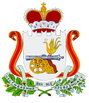 У  К  А  ЗГУБЕРНАТОРА СМОЛЕНСКОЙ ОБЛАСТИот 11.06.2021 № 59